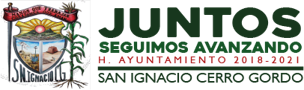 LEY DE TRANSPARENCIA Y ACCESO A LA INFORMACIÓN PÚBLICA DEL ESTADO DE JALISCO Y SUS MUNICIPIOSARTÍCULO 8: FRACCIÓN VI : INCISO H: AGENDA DIARIA DE LAS ACTIVIDADES DEL SUJETO OBLIGADO, DE CUANDO MENOS EL ÚLTIMO MESAGOSTO 2021PRESIDENTE MUNICIPALFECHA:DOMINGO 01/08/2021ACTIVIDADES  EFECTUADASACTIVIDADES  EFECTUADAS  FECHA:LUNES 02/08/2021ACTIVIDADES  EFECTUADASACTIVIDADES  EFECTUADASVISITA A BENEFICIARIOS DE TINACOS, EN CABECERA MUNICIPAL.VISITA A BENEFICIARIOS DE TINACOS, EN CABECERA MUNICIPAL.FECHA:MARTES 03/08/2021ACTIVIDADES  EFECTUADASACTIVIDADES  EFECTUADASVISITA A BENEFICIARIOS DE TINACOS, EN COMUNIDADES. CITA EN CONTRALORÍA DEL ESTADO.VISITA A BENEFICIARIOS DE TINACOS, EN COMUNIDADES. CITA EN CONTRALORÍA DEL ESTADO.FECHA:MIÉRCOLES 04/08/2021ACTIVIDADES  EFECTUADASACTIVIDADES  EFECTUADASATENCIÓN A LA CIUDADANÍA EN PRESIDENCIA MUNICIPAL.ATENCIÓN A LA CIUDADANÍA EN PRESIDENCIA MUNICIPAL.FECHA:JUEVES 05/08/2021ACTIVIDADES  EFECTUADASACTIVIDADES  EFECTUADASATENCIÓN A LA CIUDADANÍA EN PRESIDENCIA MUNICIPAL.ATENCIÓN A LA CIUDADANÍA EN PRESIDENCIA MUNICIPAL.FECHA:VIERNES 06/08/2021ACTIVIDADES  EFECTUADASACTIVIDADES  EFECTUADAS9:00 A.M. ENTREGA DEL PROGRAMA JALISCO TE RECONOCE, EN EL DIF MUNICIPAL. ENTREGA DE KITS INVERNALES Y SUPLEMENTOS ALIMENTICIOS.9:00 A.M. ENTREGA DEL PROGRAMA JALISCO TE RECONOCE, EN EL DIF MUNICIPAL. ENTREGA DE KITS INVERNALES Y SUPLEMENTOS ALIMENTICIOS.FECHA:SÁBADO 07/08/2021ACTIVIDADES  EFECTUADASACTIVIDADES  EFECTUADASFECHA:DOMINGO 08/08/2021ACTIVIDADES  EFECTUADASACTIVIDADES  EFECTUADASFECHA:LUNES 09/08/2021ACTIVIDADES  EFECTUADASACTIVIDADES  EFECTUADAS9:00A.M. VISITA A BENEFICIARIOS DE TINACOS. 11:00A.M. ENTREGA DE PROYECTO 10, PARA SITUACIONES DE PREVENCIÓN ALIMENTICIA Y DE SALUD.9:00A.M. VISITA A BENEFICIARIOS DE TINACOS. 11:00A.M. ENTREGA DE PROYECTO 10, PARA SITUACIONES DE PREVENCIÓN ALIMENTICIA Y DE SALUD.FECHA:MARTES 10/08/2021ACTIVIDADES  EFECTUADASACTIVIDADES  EFECTUADASATENCIÓN A LA CIUDADANÍA EN PRESIDENCIA MUNICIPAL.ATENCIÓN A LA CIUDADANÍA EN PRESIDENCIA MUNICIPAL.FECHA:MIÉRCOLES 11/08/2021ACTIVIDADES  EFECTUADASACTIVIDADES  EFECTUADAS8:30A.M. ASISTENCIA A LA APLICACIÓN DE SEGUNDA DOSIS DE VACUNA DE 50 A 59 AÑOS, EN CASA DE LA CULTURA MUNICIPAL.8:30A.M. ASISTENCIA A LA APLICACIÓN DE SEGUNDA DOSIS DE VACUNA DE 50 A 59 AÑOS, EN CASA DE LA CULTURA MUNICIPAL.FECHA:JUEVES 12/08/2021ACTIVIDADES  EFECTUADASACTIVIDADES  EFECTUADAS9:00 A.M. VISITA A BENEFICIARIOS DE TINACOS Y DESPENSAS EN COMUNIDADES 3:30 P.M. REUNIÓN CON PADRES DE FAMILIA DE LA PREPARATORIA DE LA COMUNIDAD DE LA TRINIDAD, PARA TRATAR TEMA DE LA URBAN.9:00 A.M. VISITA A BENEFICIARIOS DE TINACOS Y DESPENSAS EN COMUNIDADES 3:30 P.M. REUNIÓN CON PADRES DE FAMILIA DE LA PREPARATORIA DE LA COMUNIDAD DE LA TRINIDAD, PARA TRATAR TEMA DE LA URBAN.FECHA:VIERNES 13/08/2021ACTIVIDADES  EFECTUADASACTIVIDADES  EFECTUADAS8:30 A.M. SESIÓN DE CABILDO #72VISITA A SADER EN GUADALAJARA, PARA RECOGER RUEDA DE MAQUINA D-68:30 A.M. SESIÓN DE CABILDO #72VISITA A SADER EN GUADALAJARA, PARA RECOGER RUEDA DE MAQUINA D-6FECHA:SÁBADO 14/08/2021ACTIVIDADES  EFECTUADASACTIVIDADES  EFECTUADASFECHA:DOMINGO 15/08/2021ACTIVIDADES  EFECTUADASACTIVIDADES  EFECTUADASFECHA:LUNES 16/08/2021ACTIVIDADES  EFECTUADASACTIVIDADES  EFECTUADASATENCIÓN A LA CIUDADANÍA Y VISITA A BENEFICIARIOS DE CALENTADORES SOLARES.ATENCIÓN A LA CIUDADANÍA Y VISITA A BENEFICIARIOS DE CALENTADORES SOLARES.FECHA:MARTES 17/08/2021ACTIVIDADES  EFECTUADASACTIVIDADES  EFECTUADASATENCIÓN A LA CIUDADANÍA EN PRESIDENCIA MUNICIPAL.ATENCIÓN A LA CIUDADANÍA EN PRESIDENCIA MUNICIPAL.FECHA:MIÉRCOLES 18/08/2021ACTIVIDADES  EFECTUADASACTIVIDADES  EFECTUADAS2:00 P.M. REUNIÓN CON PRESIDENTES MUNICIPALES EN FUNCIONES, SEDE: IXTLAHUACÁN DE LOS MEMBRILLOS2:00 P.M. REUNIÓN CON PRESIDENTES MUNICIPALES EN FUNCIONES, SEDE: IXTLAHUACÁN DE LOS MEMBRILLOSFECHA:JUEVES 19/08/2021ACTIVIDADES  EFECTUADASACTIVIDADES  EFECTUADASATENCIÓN A LA CIUDADANÍA Y VISITA A BENEFICIARIOS DE CALENTADORES SOLARES.ATENCIÓN A LA CIUDADANÍA Y VISITA A BENEFICIARIOS DE CALENTADORES SOLARES.FECHA:VIERNES 20/08/2021ACTIVIDADES  EFECTUADASACTIVIDADES  EFECTUADASATENCIÓN A LA CIUDADANÍA EN PRESIDENCIA MUNICIPAL.ATENCIÓN A LA CIUDADANÍA EN PRESIDENCIA MUNICIPAL.FECHA:SÁBADO 21/08/2021ACTIVIDADES  EFECTUADASACTIVIDADES  EFECTUADASVISITA A ESCUELAS DONDE SE ENTREGÓ EL PROGRAMA “RENUEVA TU ESCUELA”VISITA A ESCUELAS DONDE SE ENTREGÓ EL PROGRAMA “RENUEVA TU ESCUELA”FECHA:DOMINGO 22/08/2021ACTIVIDADES  EFECTUADASACTIVIDADES  EFECTUADASFECHA:LUNES 23/08/2021ACTIVIDADES  EFECTUADASACTIVIDADES  EFECTUADASATENCIÓN A LA CIUDADANÍA EN PRESIDENCIA MUNICIPAL.ATENCIÓN A LA CIUDADANÍA EN PRESIDENCIA MUNICIPAL.FECHA:MARTES 24/08/2021ACTIVIDADES  EFECTUADASACTIVIDADES  EFECTUADAS8:30 A.M. ASISTENCIA AL INICIO DE VACUNACIÓN A POBLACIÓN MAYOR DE 40 AÑOS, EN CASA DE LA CULTURA8:30 A.M. ASISTENCIA AL INICIO DE VACUNACIÓN A POBLACIÓN MAYOR DE 40 AÑOS, EN CASA DE LA CULTURAFECHA:MIERCOLES 25/08/2021ACTIVIDADES  EFECTUADASACTIVIDADES  EFECTUADASGRABACIÓN DE LAS OFICINAS EN PRESIDENCIA, PARA LA ELABORACIÓN DEL 3ER INFORME DE GOBIERNOGRABACIÓN DE LAS OFICINAS EN PRESIDENCIA, PARA LA ELABORACIÓN DEL 3ER INFORME DE GOBIERNOFECHA:JUEVES 26/08/2021ACTIVIDADES  EFECTUADASACTIVIDADES  EFECTUADASATENCIÓN A LA CIUDADANÍA Y VISITA A BENEFICIARIOS DE CALENTADORES SOLARES.ATENCIÓN A LA CIUDADANÍA Y VISITA A BENEFICIARIOS DE CALENTADORES SOLARES.FECHA:VIERNES 27/08/2021ACTIVIDADES  EFECTUADASACTIVIDADES  EFECTUADAS8:30 A.M. SESIÓN DE CABILDO.8:30 A.M. SESIÓN DE CABILDO.FECHA:SÁBADO 28/08/2021ACTIVIDADES  EFECTUADASACTIVIDADES  EFECTUADASFECHA:DOMINGO 29/08/2021ACTIVIDADES  EFECTUADASACTIVIDADES  EFECTUADASFECHA:LUNES 30/08/2021ACTIVIDADES  EFECTUADASACTIVIDADES  EFECTUADAS9:00 A.M. VISITA A BENEFICIARIOS DE TINACOS DE COMUNIDADES FALTANTES.9:00 A.M. VISITA A BENEFICIARIOS DE TINACOS DE COMUNIDADES FALTANTES.FECHA:MARTES 31/08/2021ACTIVIDADES  EFECTUADASACTIVIDADES  EFECTUADASATENCIÓN A LA CIUDADANÍA Y VISITA A BENEFICIARIOS DE CALENTADORES SOLARES.ATENCIÓN A LA CIUDADANÍA Y VISITA A BENEFICIARIOS DE CALENTADORES SOLARES.